                        CPGE –Doublement et passage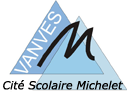 Elèves demandant à venir à MicheletAucun dossier envoyé par mail ne sera étudiéNOM :……………………………………………….Prénom :……………………………………………Adresse mail : ………………………………............@.................................................................... Le dossier à expédier dans une pochette plastifiée devra contenir :une enveloppe timbrée pour 150 g au tarif en vigueur libellée à vos noms et adresse (obligatoire pour la réponse) Le présent document en cochant la classe demandée  KH ou KH2	Télécharger la fiche de pré-inscription sur le site du lycée ou la demander par mail ce.0920149m@ac-versailles.fr et l’envoyer via la poste avec les copies des bulletins de l’année en cours et résultats des concours présentés. ECS2* 3/2 	Copie de la « collante du bac », copie des bulletins de ECT2	l’année en cours et les résultats des concours présentés MP	* 5/2	Copie des bulletins de l’année en cours et résultats des concours			présentés PC*  PSI	InternatLa priorité donnée aux élèves de 1ère année et à ceux qui étaient déjà internes à Michelet et passent en 5/2, ne laisse aucune place disponible. Il est donc nécessaire de prévoir un autre hébergement.L’internat externé (uniquement pour les élèves justifiant d’un hébergement dans une structure extérieure qui ne propose pas de service de restauration  (une attestation justificative délivrée par la structure sera demandée à l’inscription).est une bonne solution : 3 repas au lycée, possibilité de travailler au lycée avec les condisciples jusqu’à 23 heures  Il est donc inutile de téléphoner pour savoir « s’il y aurait des possibilités à l’internat »								Le proviseur, Bernard GARY